ТЕХНИЧЕСКОЕ   ОПИСАНИЕ № 87468226, 87480296к ГОСТ 25295-2003 «Одежда верхняя пальтово-костюмного ассортимента. Общие технические условия».87468226 Куртка с капюшоном Актив (тк.Флис, 280), т.синий        87480296 Куртка с капюшоном Актив (тк.Флис, 280), т.серый																																														Согласовано:Главный технолог: Ненадова И.А.Исполнители:Конструктор: Ключникова И.А.Технолог: Богатырева Е.А.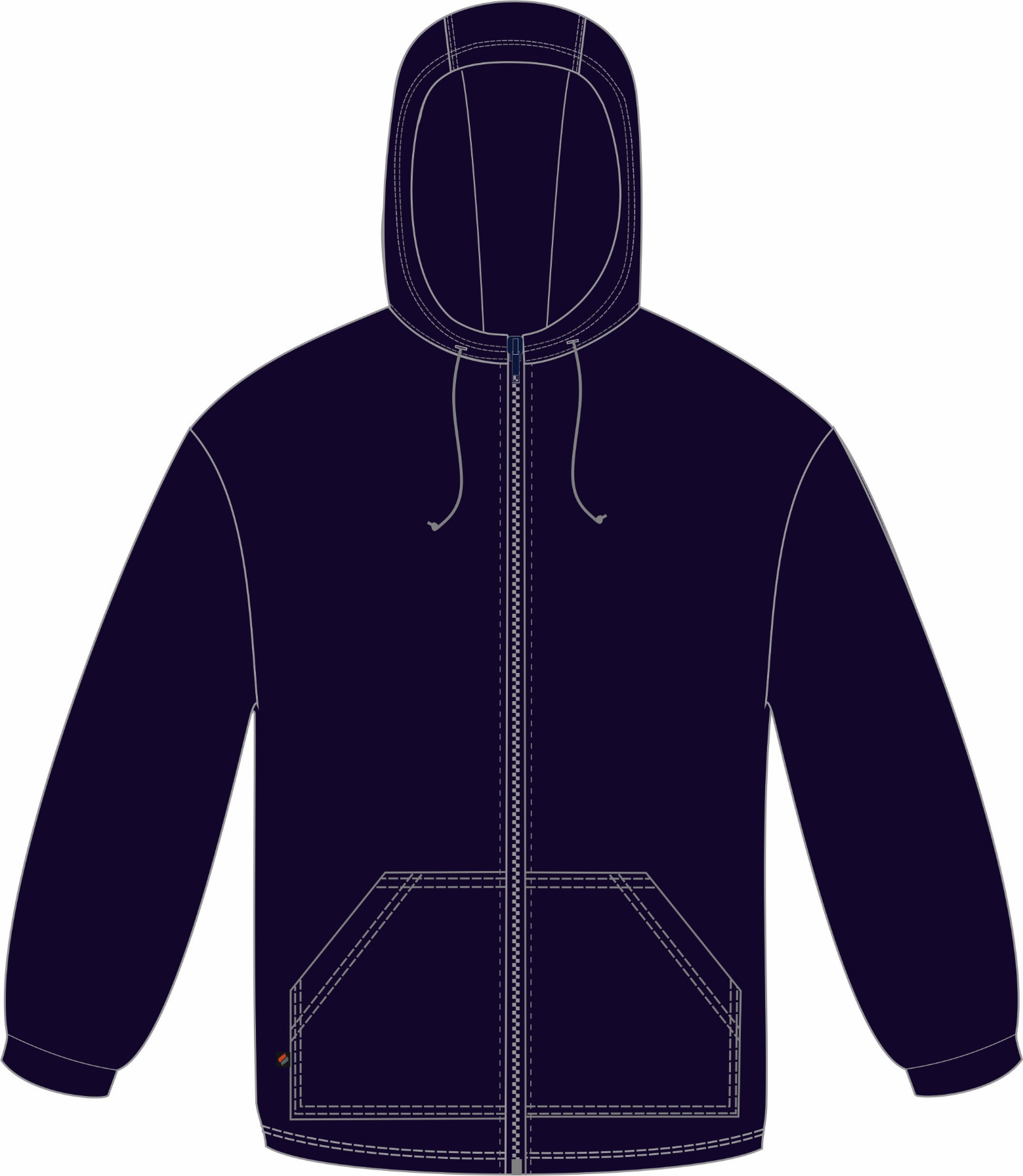 Рис.1.Эскиз Куртка с капюшоном Актив (тк.Флис, 280), т.синий, вид спереди.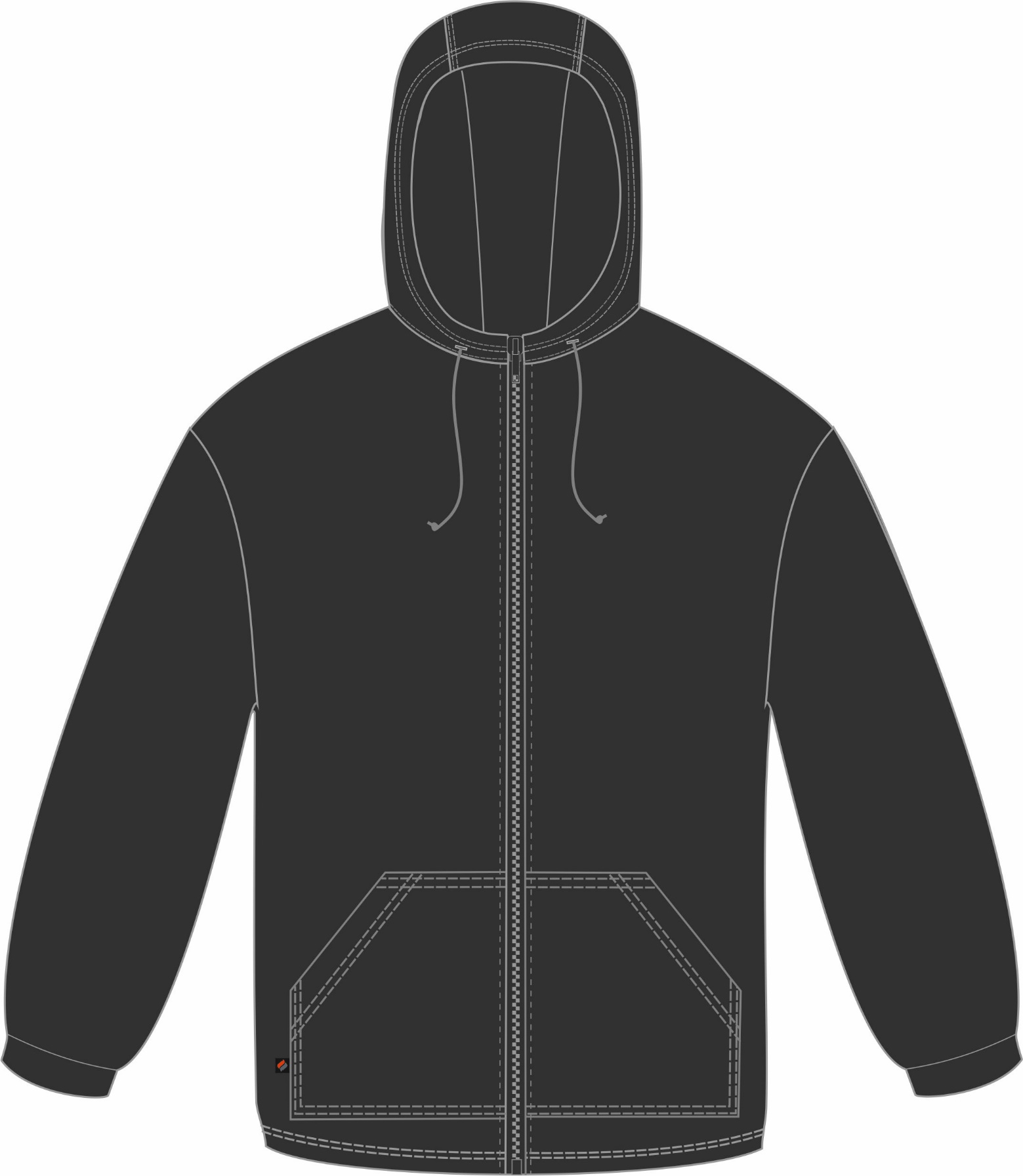 Рис.2.Эскиз Куртка с капюшоном Актив (тк.Флис, 280), т.серый, вид спереди.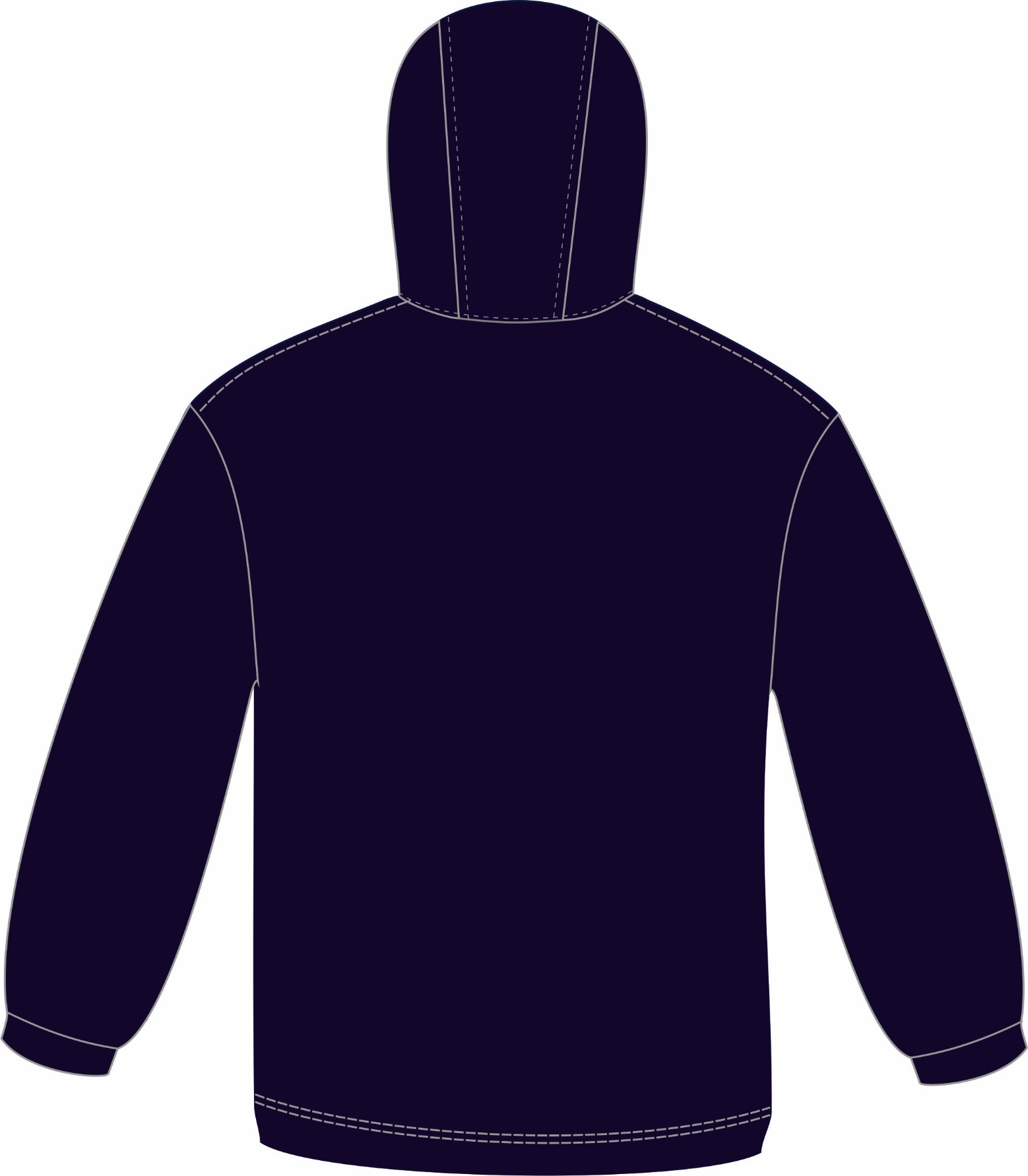 Рис.3.Эскиз Куртка с капюшоном Актив (тк.Флис, 280), т.синий, вид сзади.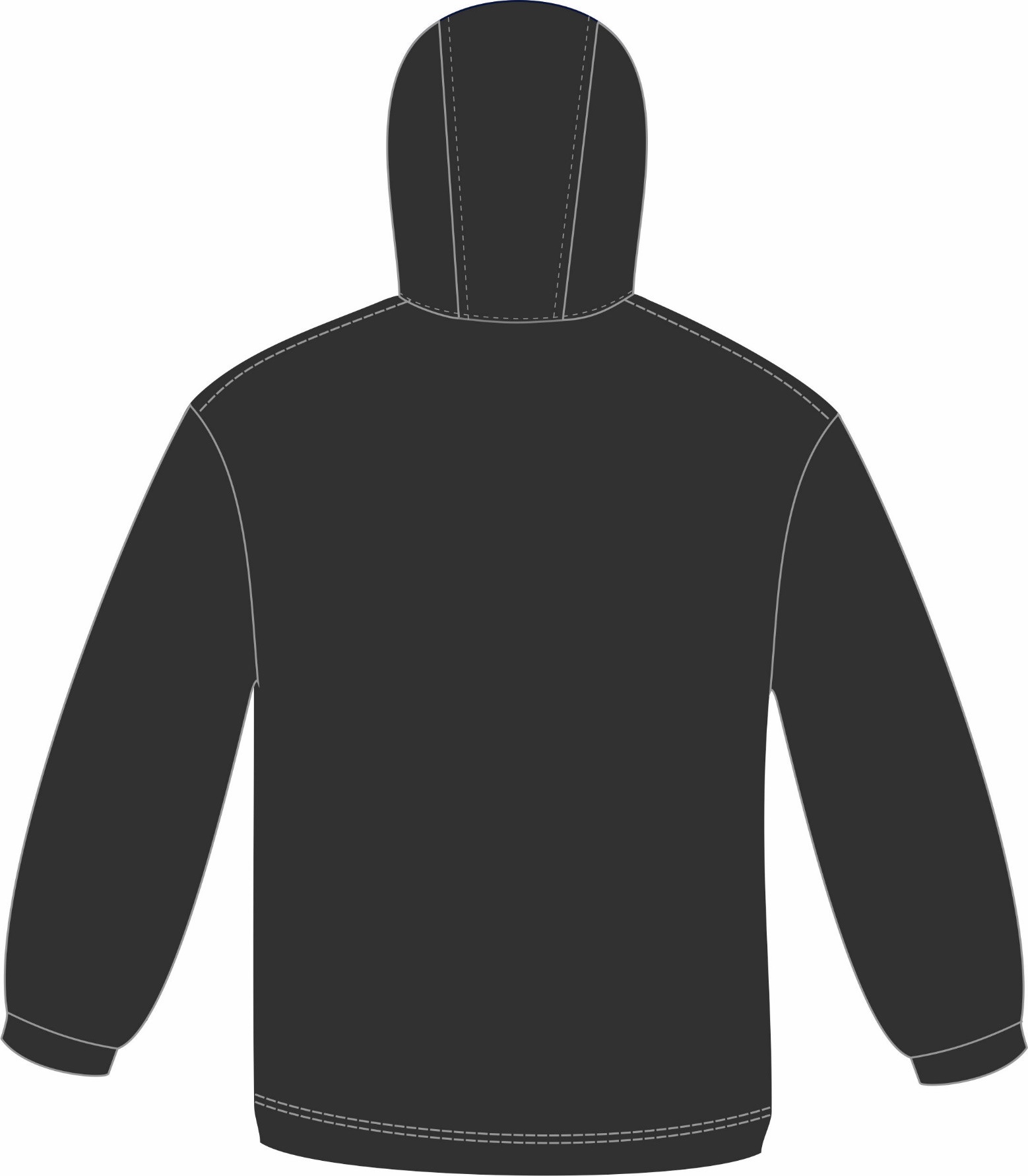 Рис.4.Эскиз Куртка с капюшоном Актив (тк.Флис, 280), т.серый, вид сзади.Изготовление и раскрой (отклонения от нитей основы в тканях и допуски при раскрое) изделия, должны соответствовать требованиям настоящего технического описания, основам промышленных методов обработки специальной одежды и образцу, утверждённому в установленном порядке. Раскладка выполняется на лицевой стороне ткани.Изделия по размерам должны изготавливаться на типовые фигуры, в соответствии с классификацией: по обхвату груди 80-140, по росту 158-200 по ГОСТ 31399-2009  и настоящего технического описания.      Табл. 1.Описание внешнего вида моделиКуртка с капюшоном Актив (тк.Флис, 280), предназначена для повседневного ношения в различных бытовых и общественных условиях, изготавливается в соответствии с ГОСТ 25295-2003 «Одежда верхняя пальтово-костюмного ассортимента. Общие технические условия».Куртка прямого силуэта, с втачным капюшоном, с центральной застёжкой на тесьму «молния».В нижней части полочек расположены накладные карманы с наклонным входом, обработанным цельнокроеной обтачкой. Вход в карман ограничен закрепками. Передний срез карманов входит в борт, в шов притачивания застежки «молния».Тканевая этикетка «Факел» вставлена в нижний край  правого кармана (со стороны бокового шва).           Рукава втачные, одношовные. Рукава заканчиваются притачными манжетами.	Капюшон состоит из трёх частей: центральной и двух боковых. По лицевому вырезу капюшон регулируется с помощью шнура, выходящего через петли. В горловину с внутренней стороны, в шов притачивания капюшона вставляется этикетка основная.В левый боковой шов вшит запасной лоскут ткани. Обхват груди типовой фигуры, смОбхват груди типовой фигуры, смОбхват груди типовой фигуры, смОбхват груди типовой фигуры, смОбхват груди типовой фигуры, смОбхват груди типовой фигуры, смОбхват груди типовой фигуры, смОбхват груди типовой фигуры, см80-8488-9296-100104-108112-116120-124128-132136-140Рост типовой фигуры, смРост типовой фигуры, смРост типовой фигуры, смРост типовой фигуры, смРост типовой фигуры, смРост типовой фигуры, смРост типовой фигуры, смРост типовой фигуры, см158-164158-164170-176170-176182-188182-188194-200194-200